GOx-Assisted Synthesis of Pillar[5]arene Based Supramolecular Polymeric Nanoparticles for Targeted/Synergistic Chemo-Chemodynamic Cancer TherapyJin Wang,$ Di Wang,$ Moupan Cen, Danni Jing, Jiali Bei, Youyou Huang, Jiannan Zhang, Bing Lu, Yang Wang,* and Yong Yao*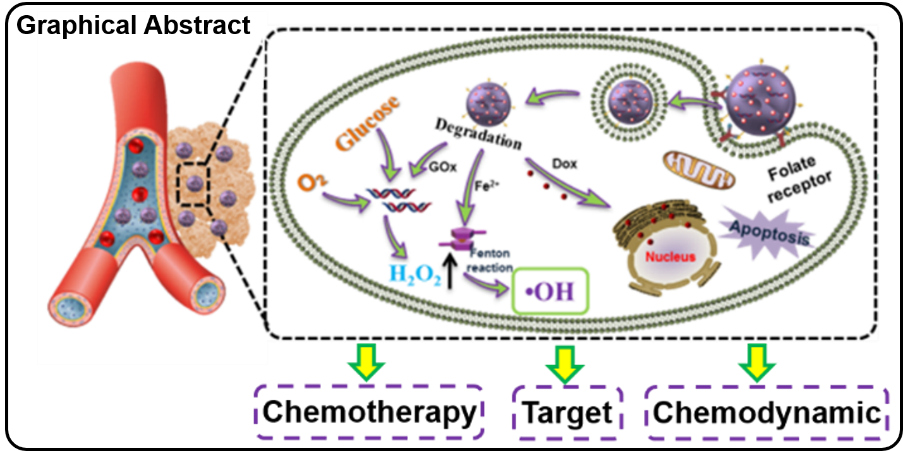 